 CRANBERRY TOWNSHIP NOON ROTARY                                                                  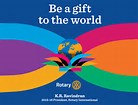 OCTOBER 6, 2015 REGULAR MEETING 12:00 Call to order by President Richard Dunmire, followed by Invocation, Pledge of Allegiance, 4 Way Test, Song. 12:05 Lunch, 12:20 Business Meeting, 12:40 Speaker and guests: 1:00 Adjournment. Guests: Dan DiDesiderio and Noele Reynolds, Haine Middle School Principal and Art Instructor   “Success—Who has always looked for the best in others and given them the best he had.”Congratulations to Rev. Bill Dambach and John Marshall. They were both selected at Anchorpoint’s 2015 Golden Anchor Awards.  They both have been recognized as part of a “faith community that brings hope”. and “a business that brings hope”. The event will be at the LeMont restaurant.The cruise report Glen provided the following information: Present profit-$1060, 2 Rotarians have $200 outstanding.  The profit will increase when all monies are accounted. Glen received a 30 day reprieve from Carnival. He has four inside and one outside still available. All payments are due before Thanksgiving.Secretary Report: Bill reminded members that for the next term, we will need a Secretary and a Vice President.  We will be in our District Governor’s Awards groups at the next meeting.  Shavonne will give a brief report on some of the ideas her committee has discussed.Treasurer Report: Jen gave a brief report and will be waiting for the upcoming budget approval to take place by the Board on Tuesday, October 13, 2015.  It will be presented to the membership at the regular meeting following the Board meetingFoundation Report: John filled in for Dan and reminded the members that we are behind in all of the categories and need to get more involved.Our Speakers were Dan Desiderio, Principal of Haine Middle School and Noele Reynolds, Art Teacher, “Ceramist/Educator” at the Middle School. With a time restraint, Mr. Desiderio provided following information: Haine, 11/12 yr. olds. 624 students and 70 staff members.  He mentioned “beyond the walls” philosophy. It goes beyond the classroom, which includes social media, extracurricular, and how students behave in the community and taking the initiative as to what is right.  He mentioned STEM and Robotics in closing.  Noele Reynolds gave an excellent insight into the “FILL YOUR BOWL AT HAINE MIDDLE SCHOOL.”This project is ongoing and has many students involved and we were also invited to come and participate. Thursday, May 12, 2016 from 5:30 to 8:30pm will give guests the opportunity the chance to choose a bowl and sample a variety of foods.  Thanks to Linda for providing these two speakers.  It was very interesting.SCHEDULE OF EVENTSTuesday, October 13, 2015 Board meeting 11:00amSunday October 18, 2015, Hestia Award Banquet, Days Inn, Butler, Pa. (Contact Dan for tickets)Wednesday, November 25, 2015, Fellowship Dinner, St. Kilian (THANKSGIVING DINNER)SPEAKER SCHEDULE 2015--10/20 Stan, 10/27 Bill D., 11/3 Richard, 11/17 SPEAKER, 11/24 Dave E., 12/1 Glen, 12/15 Kristy, 12/22 Jennifer C. 12/29 Mark, 2016---1/5?? 1/19Jennifer G., 1/26 Henry, 2/2 Damon, 2/16 Shavonne, 2/13 Bill H., 3/11 Dave H., 3/15? 3/22 Dan, 3/29 Denny, 4/15 Tom, 4/19 John, 4/26 Dr. Pete, 5/3 Jim, 5/17 Ken, 5, 24 ??, 5/31 GregRespectfully submitted by William Hewko, Secretary and President Elect, 